CATEQUESIS PRIMER GRADO AB TM y ATSEMANA 1:a)Mirar por la ventana ..todo a mi alrededor.¿QUÉ ME SORPRENDE DE LO QUE HOY ESTOY VIENDO?Compartir con mi familia aquello que observoEn una hoja de papel (blanca o reciclada)..dibujar para regalar.Si me animo lo escribo en el cuaderno y lo adorno con aquello que vi por la ventanaSEMANA 2:Mirar por la ventana…todo a mi alrededor.¿QUÉ VEO DE DIFERENTE HOY DE AYER?¿APRENDÍ ALGO NUEVO?Lo comparto con mi familia. En una hoja de papel(blanca o reciclada)..dibujar para pegar en la ventana o balcón.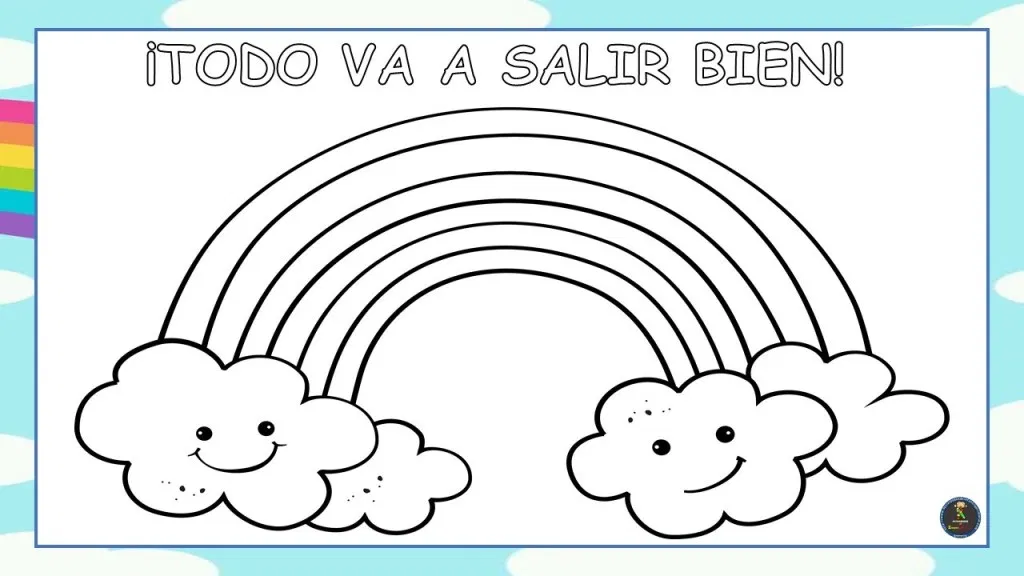 Si me animo lo escribo en el cuaderno y lo adorno con aquello que vi por la ventana